Опубликовано в газете «Доверие»от «___» февраля 2016 года № _____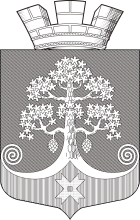 Республика КарелияСовет Сегежского городского поселения  ХХХ  СЕССИЯ       III     СОЗЫВАРЕШЕНИЕот 28 января 2016 года   №  160г.СегежаОб утверждении Прогнозного плана приватизации муниципального имущества Сегежского городского поселения на 2016 годРассмотрев предложение главы Сегежского городского поселения, на основании Федерального закона от 21 декабря 2001 года № 178-ФЗ «О приватизации государственного и муниципального имущества», Положения о порядке приватизации муниципального имущества Сегежского городского поселения, утвержденного решением XXXIV сессии Совета Сегежского городского поселения  I созыва от 29 января 2009 года № 261, Совет Сегежского городского поселения  р е ш и л:1. Утвердить прилагаемый Прогнозный план приватизации муниципального имущества Сегежского городского поселения на 2016 год.2. Поручить администрации Сегежского городского поселения осуществить продажу муниципального имущества, планируемого к приватизации в 2016 году, в соответствии с действующим законодательством.3. Опубликовать настоящее решение в газете «Доверие».4. Настоящее решение вступает в силу после его официального опубликования.Председатель СоветаСегежского городского поселения							Н.В.ПетриляйненГлава Сегежскогогородского  поселения                                                                       		А.Н.ЛотошРазослать: в дело, ОМИиЗО, редакция газеты «Доверие».УТВЕРЖДЁН решением ХХХ сессии Совета  Сегежского городского поселения III созыва  от 28 января 2016 года № 160Прогнозный план приватизации муниципального имущества Сегежского городского поселения на 2016 год№ п/пНаименование имуществаХарактеристикаПримерные сроки приватизацииНачальный способ приватизацииНежилое здание, расположенное по адресу: г.Сегежа, ул.Комсомольская, д.22Общая площадь , 1-этажное.2016 годОткрытый аукционЗдание свинарника с земельным участком,  расположенное по адресу: г.СегежаОбщая площадь здания 3, 1-этажное, материал стен – кирпич, площадь участка 9897.,0 кв.м.2016 годОткрытый аукционНежилые помещения, расположенные на 1 этаже здания по адресу: г.Сегежа, ул.Маяковского, д.12а.Общая площадь .2016 годОткрытый аукционНежилые помещения, расположенные на 1 этаже здания по адресу: г.Сегежа, ул.Ленина, д.14.Общая площадь .2016 годОткрытый аукционКрематор КР-200 с дизельной горелкойГод выпуска 2011, максимальная загрузка 200 кг, срок полезного использования 15 лет.2016 годОткрытый аукционАвтобус Volvo В10 M WIIMEГод выпуска 1983, срок полезного использования 7 лет.2016 годОткрытый аукционАвтобус VolvoГод выпуска 1985, срок полезного использования 7 лет.2016 годОткрытый аукционАвтобус Volvo B9MГод выпуска 1984, срок полезного использования 7 лет.2016 годОткрытый аукционОдно-двухэтажное кирпичное здание штаба ЛТП-2Общая площадь .2016 годОткрытый аукцион